Temat: Energetyka w Europie Potrzebne materiały: podręcznik ( str.114-119) , zeszyt ćwiczeń Zadanie ✍  pisemne odsyłamy NACOBEZU ( czyli : Na co będę zwracał uwagę ) • odnawialne i nieodnawialne źródła energii• związek między cechami środowiska przyrodniczego wybranych krajów Europy a wykorzystaniem różnych źródeł energii• struktura produkcji energii elektrycznej w wybranych krajach Europy• rodzaje elektrowni• zalety i wady różnych rodzajów elektrowni• odnawialne źródła energii w Europie• zmiany w stopniu wykorzystania źródeł energii w Europie w XX i XXI w.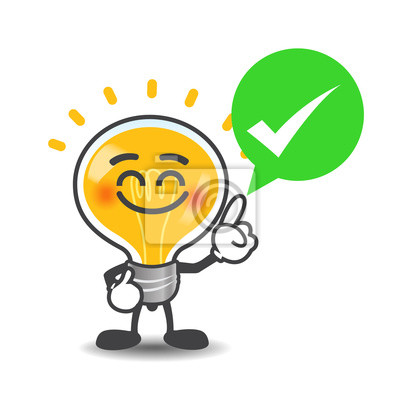 Zani  zaczniesz……Zastanów się: Ile urządzeń w Twoim domu zasilanych jest przez prąd ?Czy możesz wyobrazić sobie życie bez energii elektrycznej? Z poprzedniej lekcji wiesz , że przemysł jest jednym z trzech sektorów gospodarki zajmuje się wytwarzaniem na skalę masową m.in. różnych produktów, maszyn, urządzeń. Do przemysłu należy również wytwarzanie energii elektrycznej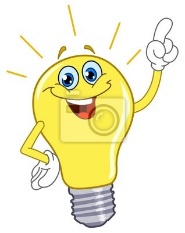 Co to są źródła energii?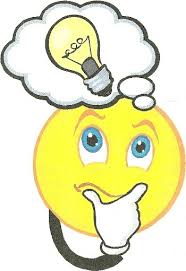 Do wytworzenia ciepła i prądu wykorzystujemy źródła energii czyli różne zasoby przyrody. Dzielimy je na: ■ odnawialne ■ nieodnawialne Zadanie:   Podręcznik str. 115 – podaj przykłady  źródeł odnawialnych                                             i nieodnawialnych . ( ustal czym się różnią) .Energie  elektryczną produkuje się w elektrowniach. Dzielimy je na:Państwa same wytwarzają energie , korzystając z własnych zasobów przyrody , albo kupują surowce lub energię od innych państw . Korzystanie z odnawialnych źródeł energii zależy od warunków przyrodniczych i  możliwości finansowych państwa ( budowa elektrowni opartych na odnawialnych źródłach energii jest kosztowna)Zadanie : :  Analizując mapkę w podręczniku str. 116 Zwróć uwagę na rozmieszczenie poszczególnych elektrowniW których państwach duży udział mają elektrownie wodne ?W których państwach występują elektrownie jądrowe?W których państwach duży udział w produkcji energii mają elektrownie wiatrowe? Rozpoznaj na zdjęciach typy elektrowni , a następnie zapoznaj się z umieszczonymi tam informacjami . Przeanalizuj diagramy kołowe dotyczące struktury produkcji energii  dla wybranych państwo, a następnie odszukaj te państwa na mapie .Zadanie: Analiza wykresu i diagramu str. 119 podręcznikDiagram kołowy: zwróć uwagę na rodzaje elektrowni dominujący w krajach UEWykres : zwróć uwagę jakie zmiany zaszły  w wykorzystaniu różnych źródeł energii w krajach UE (patrząc od 1990r- 2016r)Zadania pisemne ✍Czas na ćwiczenia: 1 i 2 str. 73;  4 str. 74